Publicado en España el 22/02/2024 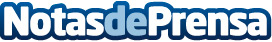 Formación gratuita: Más de 4.000 plazas en cursos online para fortalecer el sector comercioContinúa abierta la convocatoria de formación gratuita que está 100% subvencionada del Ministerio de Trabajo y Economía Social, dirigida a personas trabajadoras del sector comercio en toda España. Esta iniciativa ofrece una amplia gama de cursos especializados diseñados para fortalecer las habilidades y competencias de los profesionales del comercio en un mercado en constante evoluciónDatos de contacto:Atención al alumnoCursos Femxa900 100 957Nota de prensa publicada en: https://www.notasdeprensa.es/formacion-gratuita-mas-de-4-000-plazas-en Categorias: Nacional Marketing Recursos humanos Formación profesional Cursos http://www.notasdeprensa.es